Krepitev kompetence podjetnosti in spodbujanje prožnega prehajanja med izobraževanjem in okoljem v osnovnih šolah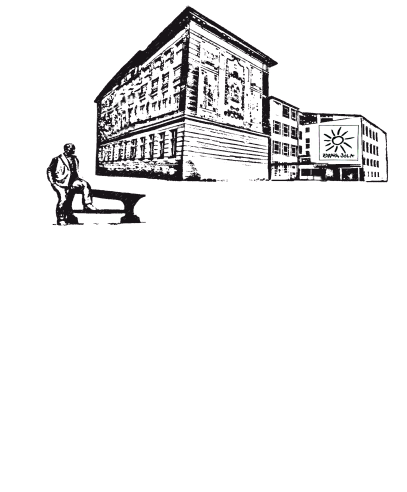 Številka: 024-1/2018/21Datum:  30. 9. 2022Spoštovani ravnatelji in vodje ŠPT IVIZ v projektu POGUM,v času izvajanja projektnega tedna Pogum vas vabimo na delovno srečanje vodij šolskih projektnih timov IVIZ, ki ste v mreži z OŠ Prežihovega Voranca Maribor (RVIZ). Srečanje bo potekalo na RVIZ OŠ Prežihovega Voranca Maribor, Gosposvetska c. 10, 2000 Maribor v torek, 4. 10. 2022 od 12.00 do 14.00 (Modra soba, 1. nadstropje)Dnevni red srečanja:12.0012.30: uvodni pozdrav, načrt dela na projektu na OŠ Prežihovega Voranca Maribor12.3012.50: ogled dejavnosti po načelu učnega sprehoda	12.5013.30: razgovor s člani RT in učitelji, vključenimi v projekt  - pedagoška diskusija13.30–14.00: predstavitev akcijskih načrtov na IVIZ šolah in nadaljevanje dela po koncu projekta (predstavijo vodje IVIZ šol)V kolikor se srečanja ne more udeležiti vodja projekta, se ga lahko tudi kateri drug izmed članov tima. Prosimo, da vašo udeležbo na delovnem srečanju potrdite do ponedeljka, 3. 10. 2022.Mojca Andrej,                                                                               Barbara Pernarčič,       vodja ŠPT  	                                                                                ravnateljica	Vabljeni:Član ŠPT IVIZ v mreži šol z OŠ Prežihovega Voranca MariborPredstavniki ZRSŠ OE Maribor 